МИНИСТЕРСТВО ОБРАЗОВАНИЯ И НАУКИ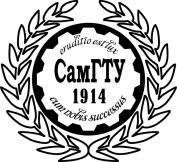  РОССИЙСКОЙ ФЕДЕРАЦИИФилиал федерального государственного бюджетного образовательного учреждения высшего образования«Самарский Государственный технический университет»в г.Сызрани.Кафедра «Электротехника, информатика и компьютерные технологии»                                                              Ю.А. МЕЛЕШКИНИ.А. АНДРЕЕВ                                                                                    С.В. СНАДЧЕНКОАНАЛИЗ ЭЛЕКТРИЧЕСКИХ ЦЕПЕЙ В УСТАНОВИВШЕМСЯ И ПЕРЕХОДНОМ РЕЖИМАХЗадания и методические указания к курсовому проектированиюСызрань 2016Составители: Ю.А. Мелешкин, И.А.Андреев, С.В.СнадченкоУДК 621.375ББК 32.85Анализ электрических цепей в установившемся и переходном режимахЗадания и методические указания к курсовому проектированию. ./Самар. гос.техн. ун-т, филиал в г.Сызрани. сост. Ю.А. Мелешкин, И.А.Андреев, С.В.Снадченко. Сызрань, 2016 . 26 c.В методическом указании даны задания на курсовую работу и рассматриваются вопросы анализа трехфазных линейных несимметричных цепей со смешанной нагрузкой и переходных процессов в электрических цепях.Методические указания предназначены для студентов бакалавриата, изучающих дисциплины "Теоретические основы электротехники",  "Электротехника и электроника" для всех видов обучения в Сф СамГТУИл.: 78. Табл.: 2.  Библиогр.: 4 назвПечатается по решению научно-методического совета электротехнического факультета филиала СамГТУРецензент:   доцент кафедры ЭПА филиала ФГБОУ ВПО «СамГТУ» в г. Сызрани к.т.н. Тамьяров А.В.         ©  Ю.А.Мелешкин,  И.А.Андреев,  С.В.Снадченко, 2016         ©  Самарский государственный технический университет, 2016Введение       Целью курсового проектирования в соответствии с требованиями учебного плана, рабочих программ бакалавриата является анализ линейных электрических цепей:      - анализ линейных электрических цепей трехфазного синусоидального тока (первая часть курсовой работы);      - анализ переходных процессов в линейных электрических цепях (вторая часть курсовой работы).      Для выполнения курсовой работы студент должен уметь:     - рассчитать линейные электрические цепи в стационарном и переходном режиме;     - произвести сравнительный анализ результатов расчета с экспериментом, проведенным с компьютерными моделями электрической цепи с использованием современных пакетов моделирования, например Multisim 10.      Расчетно-пояснительная записка по курсовой работе должна быть объемом не менее 25 страниц. Схемы, таблицы результатов, графики, текст должны быть выполнены с соблюдением действующих стандартов. Для компьютерных моделей допускается распечатка в стандартах, в которых выполнена виртуальная электронная лаборатория.Вариант структуры расчетно-пояснительной записки:Задание на курсовую работуВведение1. Часть 1. Линейные электрические цепи трехфазного синусоидального тока.1.1.  Расчет трехфазной электрической цепи.1.2.  Моделирование в виртуальной электронной лаборатории трехфазной цепи.1.3.  Сравнительный анализ расчета и эксперимента трехфазной цепи.2. Часть 2. Переходные процессы в линейных электрических цепях.2.1.  Расчет переходных процессов классическим и операторным методом.2.2. Моделирование в виртуальной электронной лаборатории переходных процессов.2.3.  Сравнительный анализ результатов расчета и эксперимента цепи в переходном режиме.Выводы.Библиографический список.Оглавление.     Для компьютерного моделирования рекомендуется использовать учебное пособие Ю.А.Мелешкина, П.П.Гавриша, Ф.В.Дремова, О.В.Лысенко "Компьютерное моделирование линейных электрических цепей", - Самара: Самар. гос. техн. ун-т, 2009.1. Линейные электрические цепи трехфазного синусоидального тока1.1. Задание для анализа трехфазной цепи.К симметричному трехфазному генератору через сопротивления подключены два приемника, соединенные либо в звезду, либо в треугольник. Вследствие аварии произошло замыкание накоротко одного из сопротивлений или разрыв цепи (место разрыва на схемах указано соответствующим рубильником); электрическая цепь стала несимметричной. Необходимо проделать следующее:Определить токи во всех ветвях схемы методом двух узлов.Построить в одной комплексной плоскости топографическую и векторную диаграммы токов.Найти активную, реактивную и полную мощности трехфазной цепи.Составить баланс активных мощностей.На топографической диаграмме должны быть указаны векторы напряжения на всех элементах цепи.Таблица 1.1Окончание табл. 1.1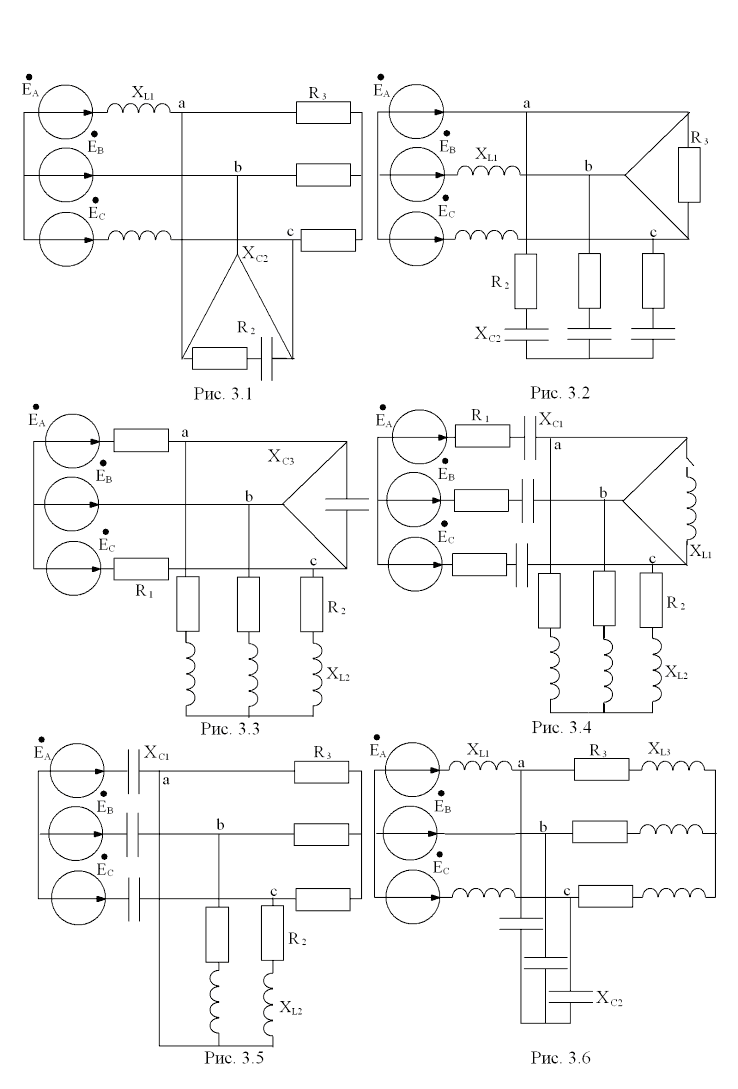 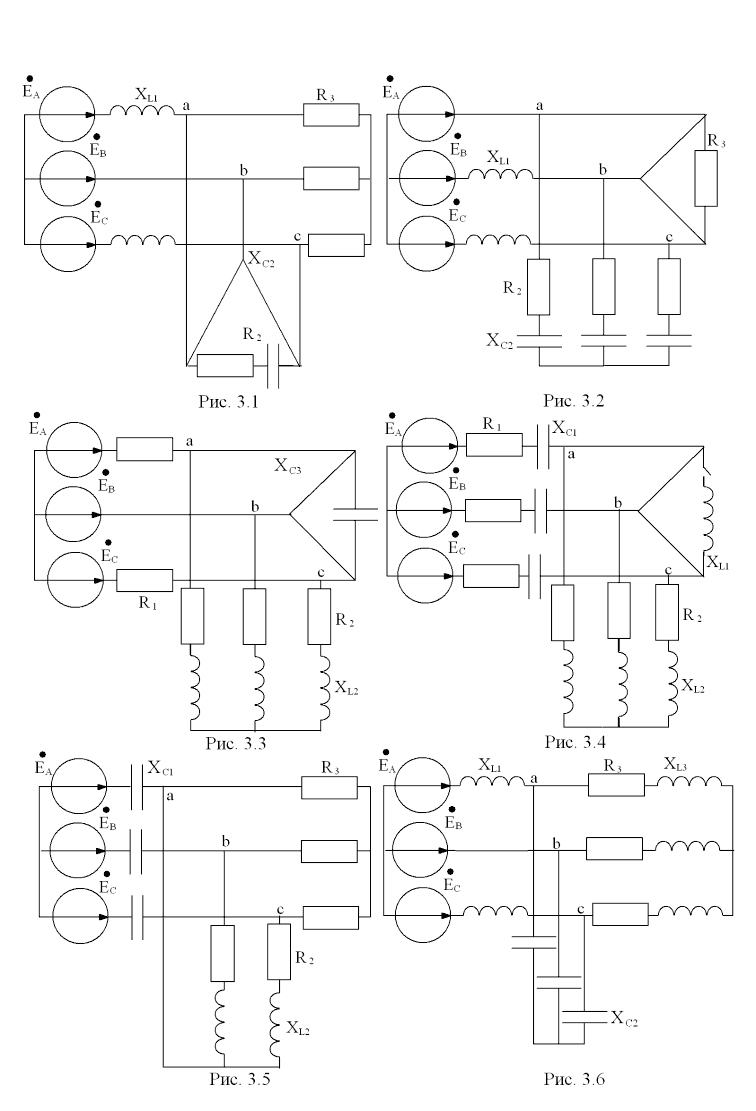                              рис.1.1                                                               рис. 1.2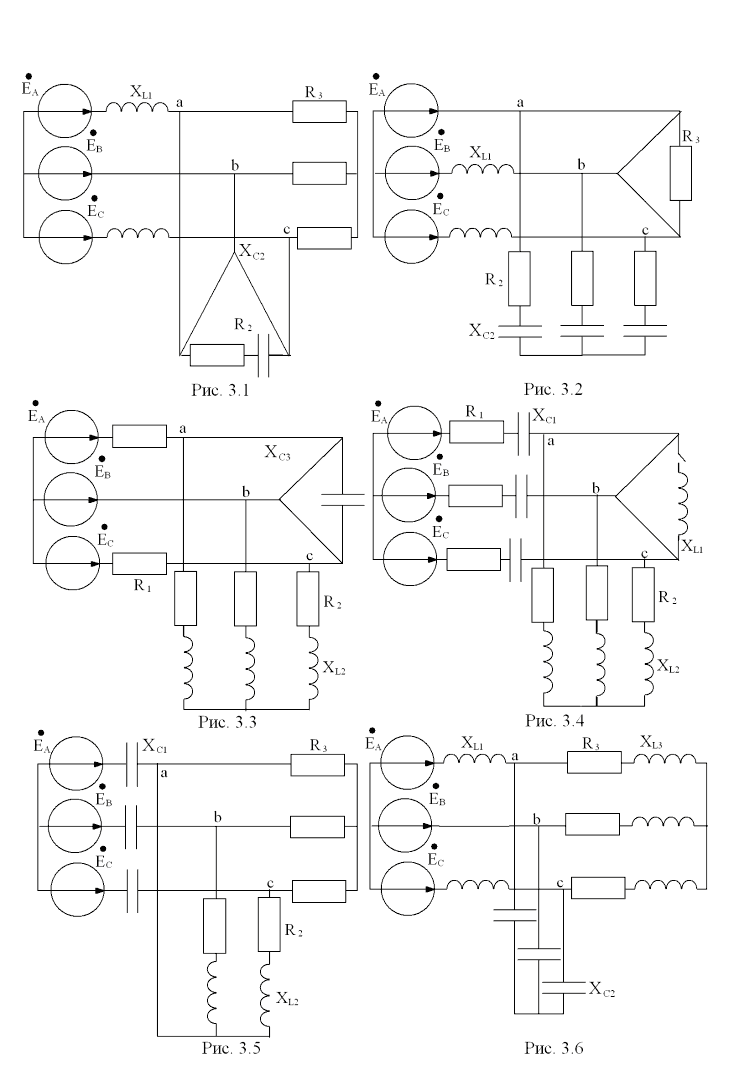 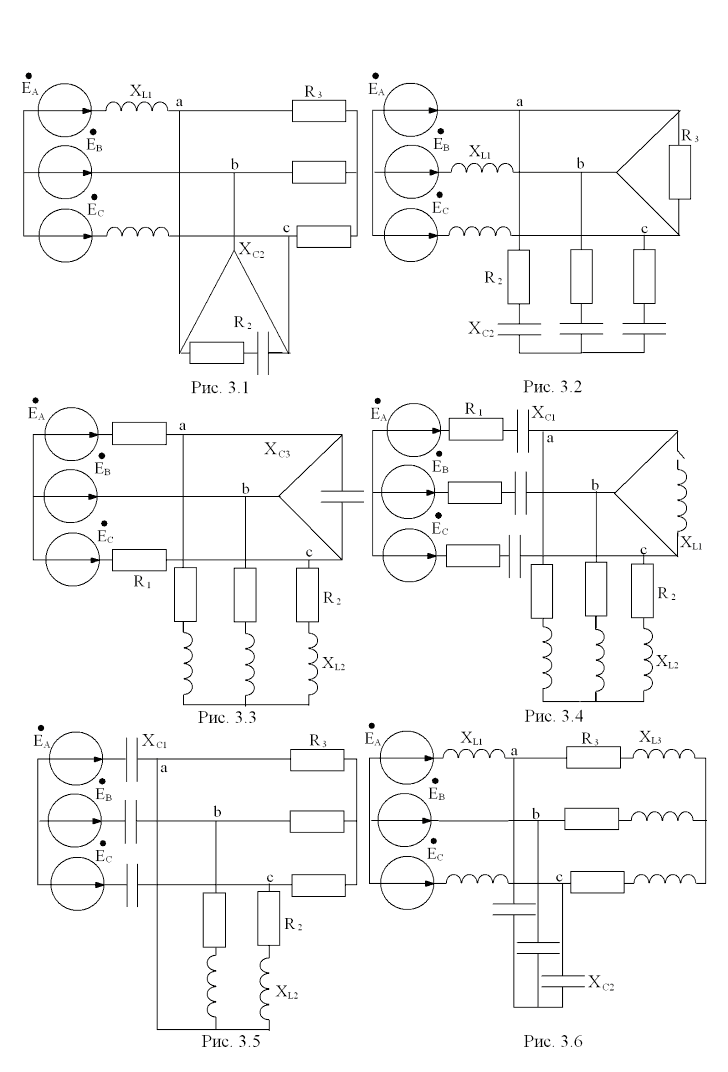                              рис. 1.3                                                                рис. 1.4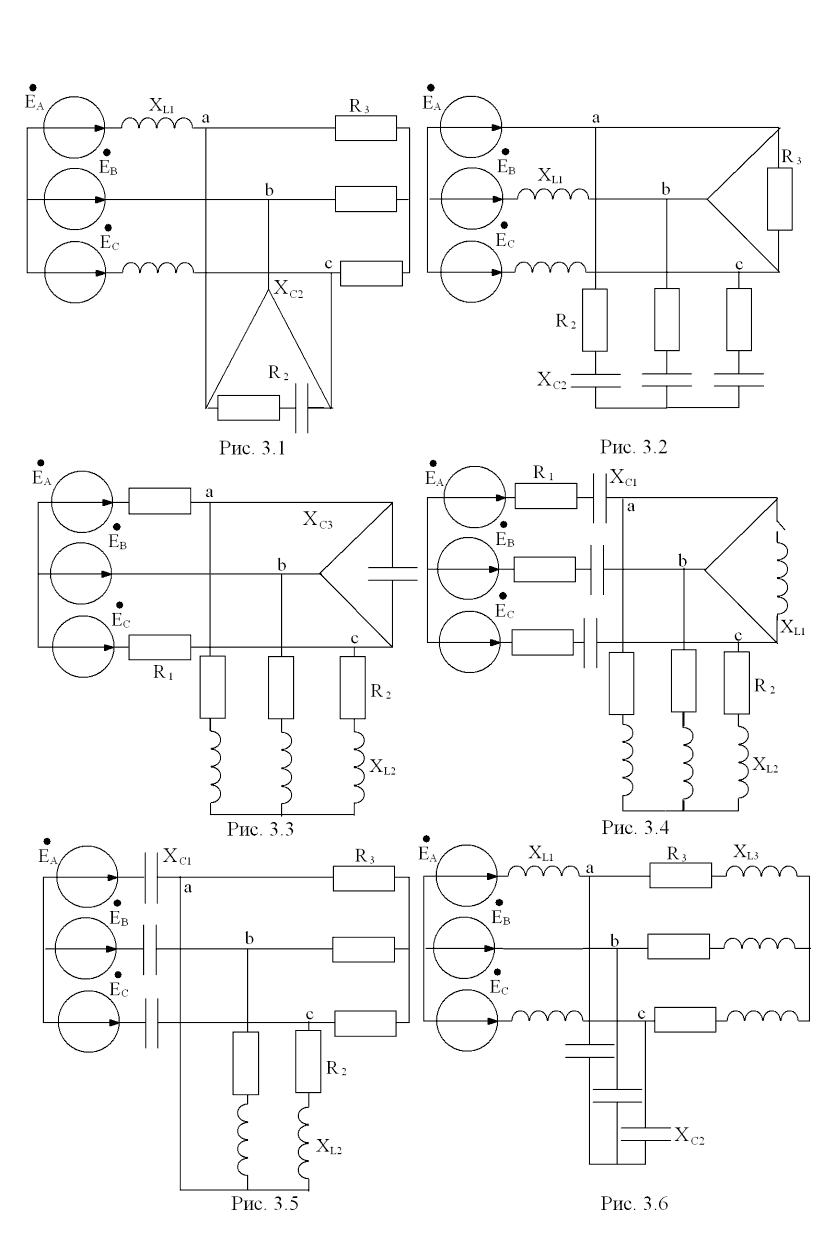 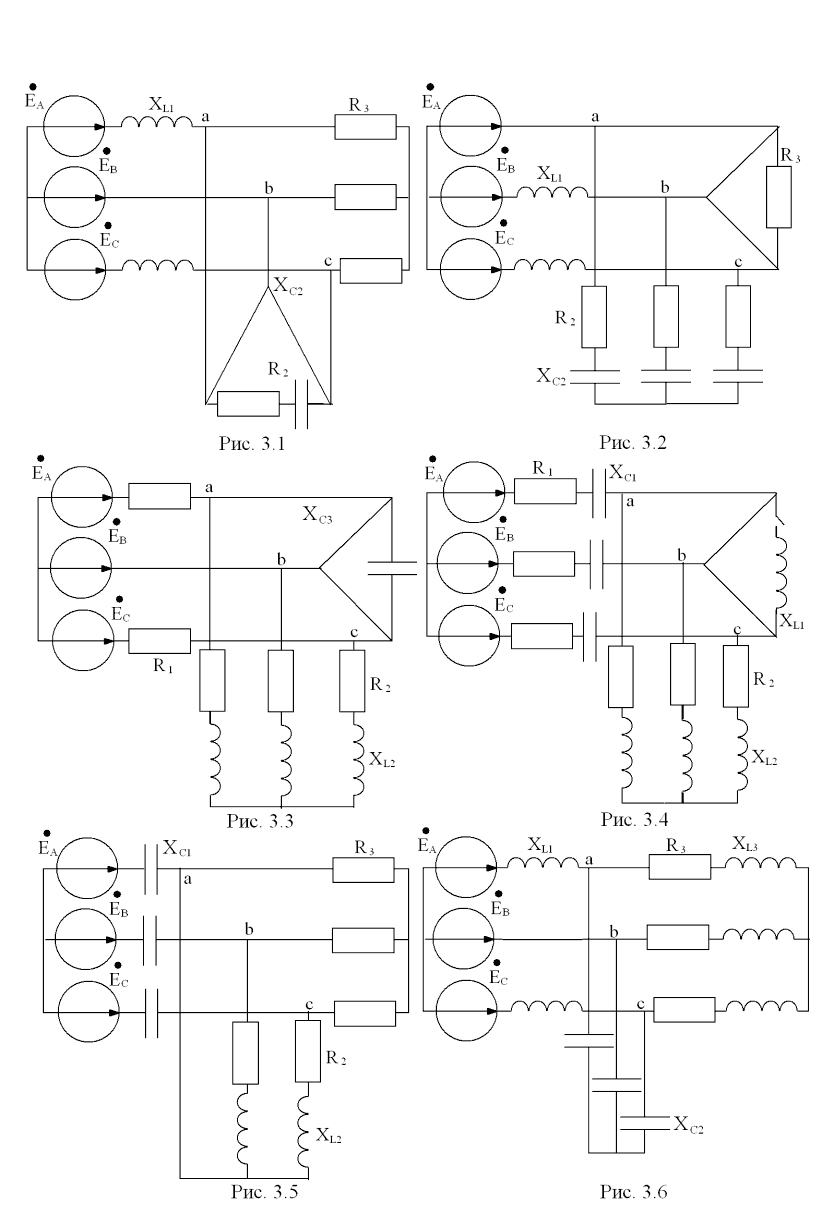                            рис. 1.5                                                                  рис. 1.6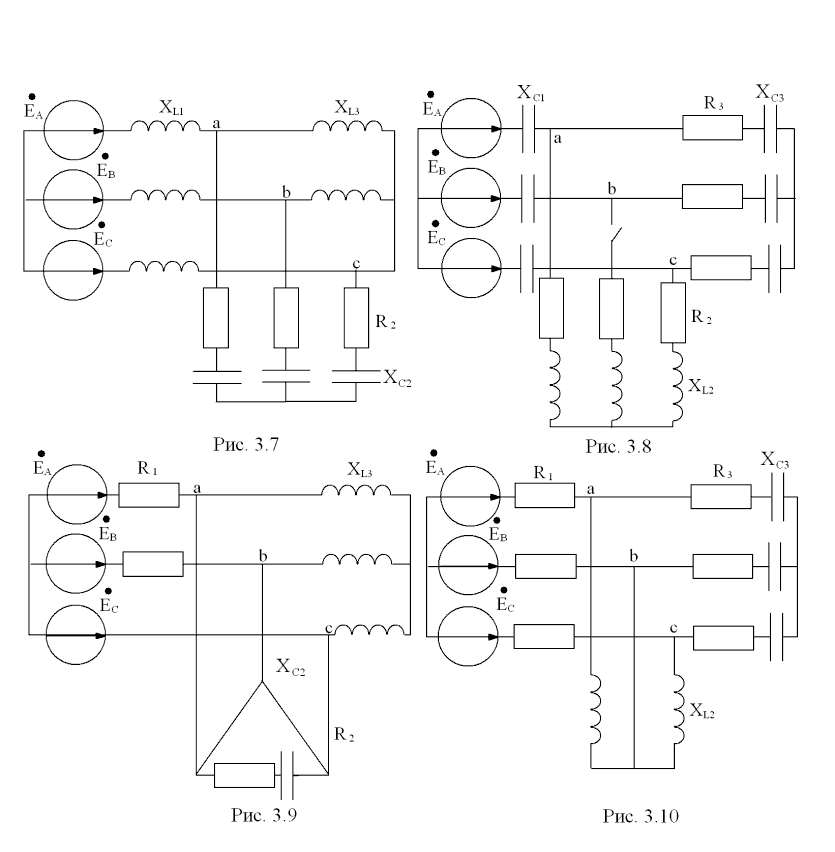 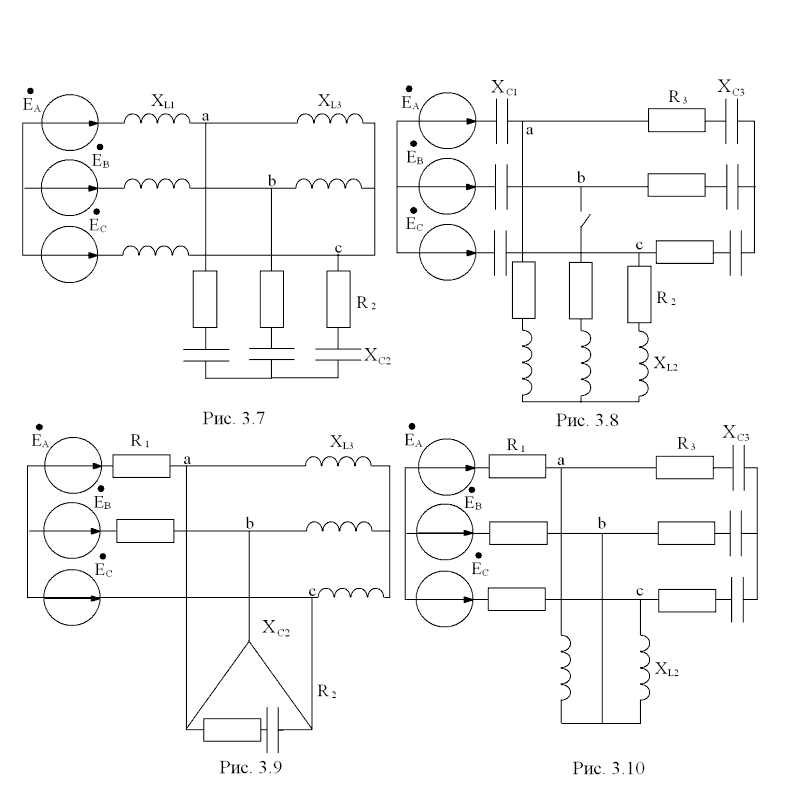                         рис. 1.7                                                                   рис. 1.8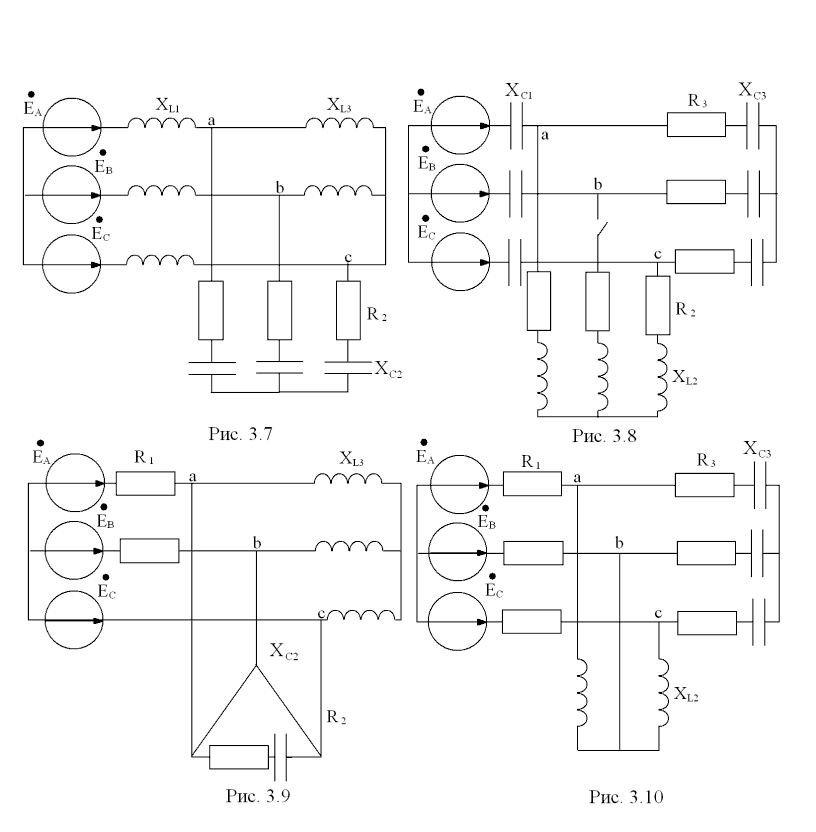 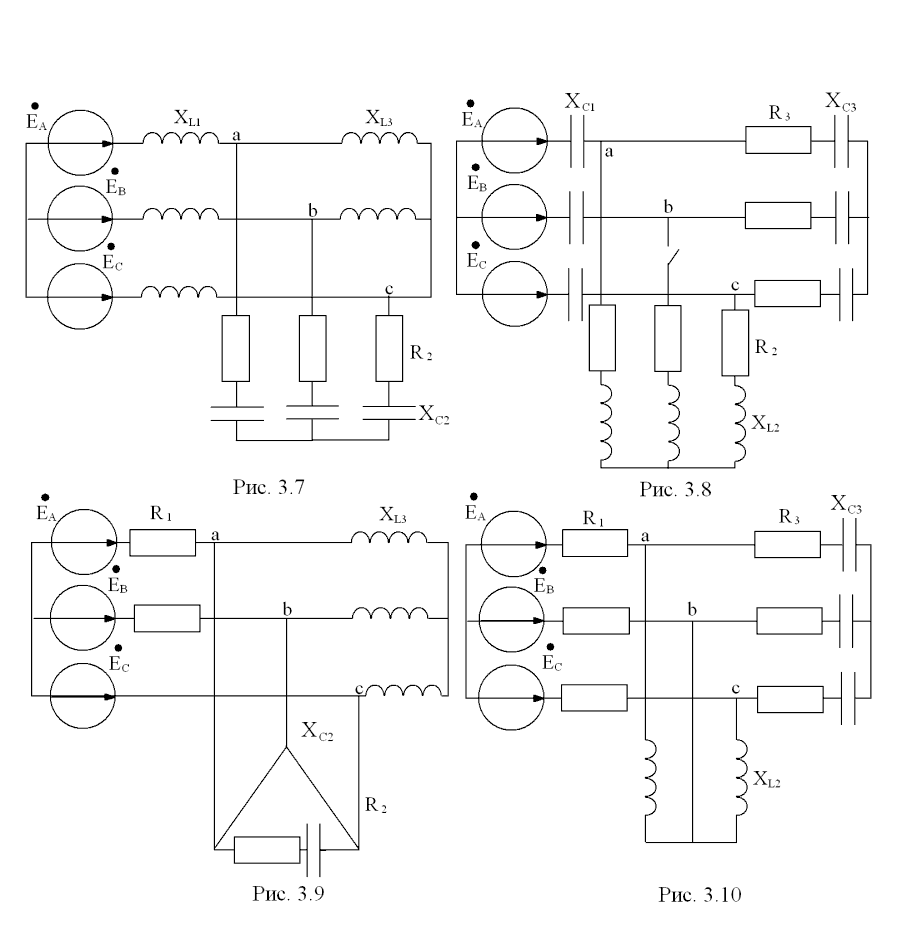                         рис. 1.9                                                            рис. 1.10          Пример выполнения расчетаОпределить токи в ветвях цепи (рис.1.11) методом двух узлов:R1=R2=R3=15 Ом;XL1=XL2=XL3=12 Ом;XС1=XС2=XС3=20 Ом;ЕА=270 В	Преобразуем звезду О’  в эквивалентный треугольник:	Аналогично – для YCbc и YCca: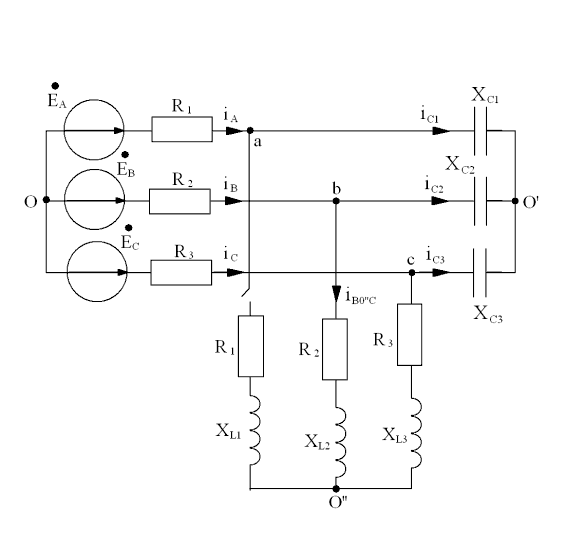 рис.1.11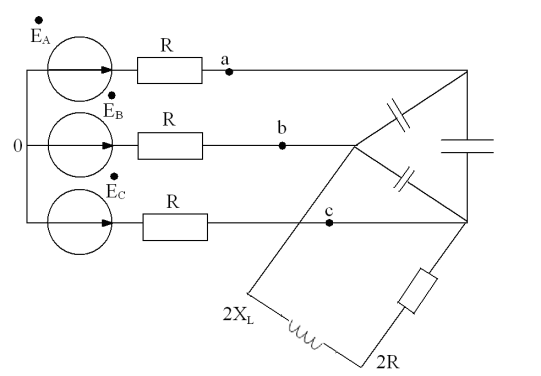 рис.1.12.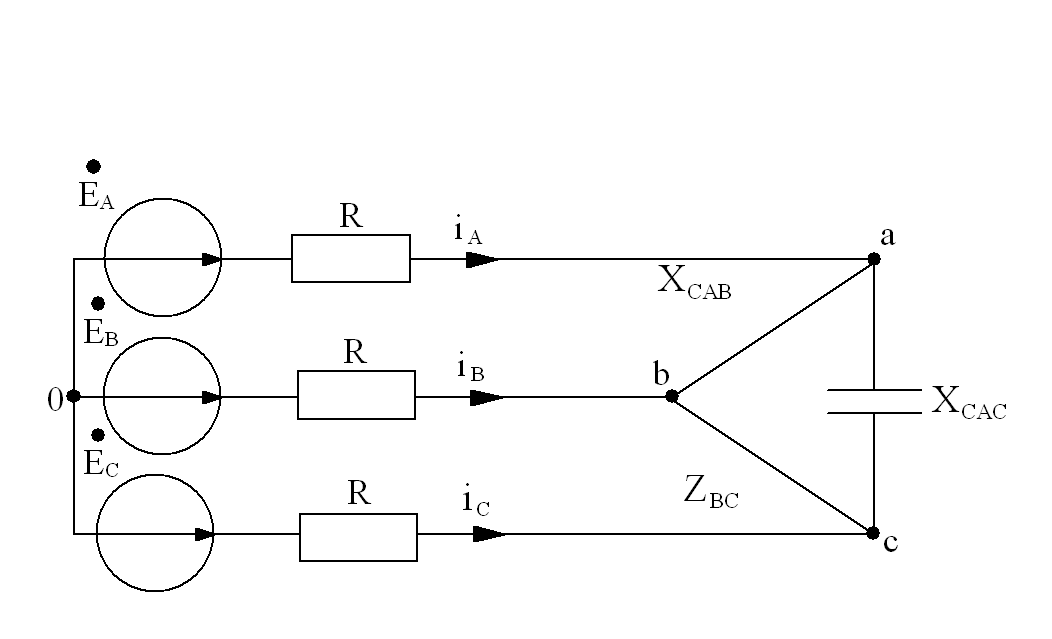 Рис. 1.13	Перейдем от треугольника к эквивалентной звезде: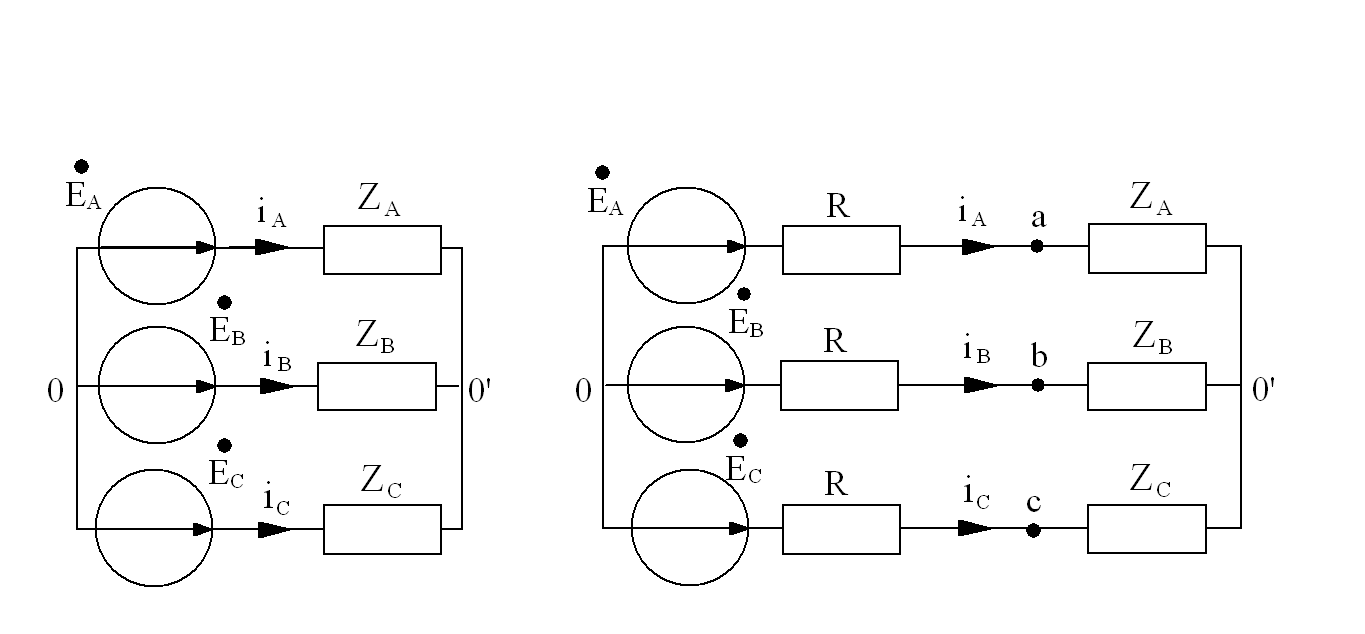 Рис. 1.14	Определим напряжение :т.к. Определим ток bO”OC :Определим токи ;;:=  =6,477+j8,646 =10,8 j53,16 A; =  =-1б7-j10б48+5б54+j5=3б84-j5б48=6б69e-j55 А; ==-4б775+j1б833-5б54-j5=-10б3-j3б17=-10б8ej17,09 A.Определим полную, активную и реактивную мощности трехфазной цепи:S=6934 B·A;P=5501,7 Вт;Q=4220,6 BAp.	Определим мощность на активных сопротивлениях цепи:2. Переходные процессы в линейных электрических цепях2.1. Задание для анализа переходных процессов в линейных электрических цепяхУказанияНомер схемы соответствующий номеру варианта, активное сопротивление, индуктивность, ёмкость и начальная фаза синусоидально изменяющейся ЭДС заданы в табл. 2.1.Задача В заданной электрической цепи с источником постоянной ЭДС Е=100 В происходит коммутация.Требуется: рассчитать ток на индуктивности операторным методом и ток через ёмкость классическим методом.ЭДС источника напряжения изменяется с частотой =1000 рад/с по синусоидальному закону. Амплитуда ЭДС равна Ем=100 В.Коммутация происходит в момент времени t=0. До коммутации цепь работает в установившемся режиме.Необходимо: определить классическим методом ток в одной из параллельных ветвей и операторным методом ток через источник.Таблица 2.1Окончание табл.2.1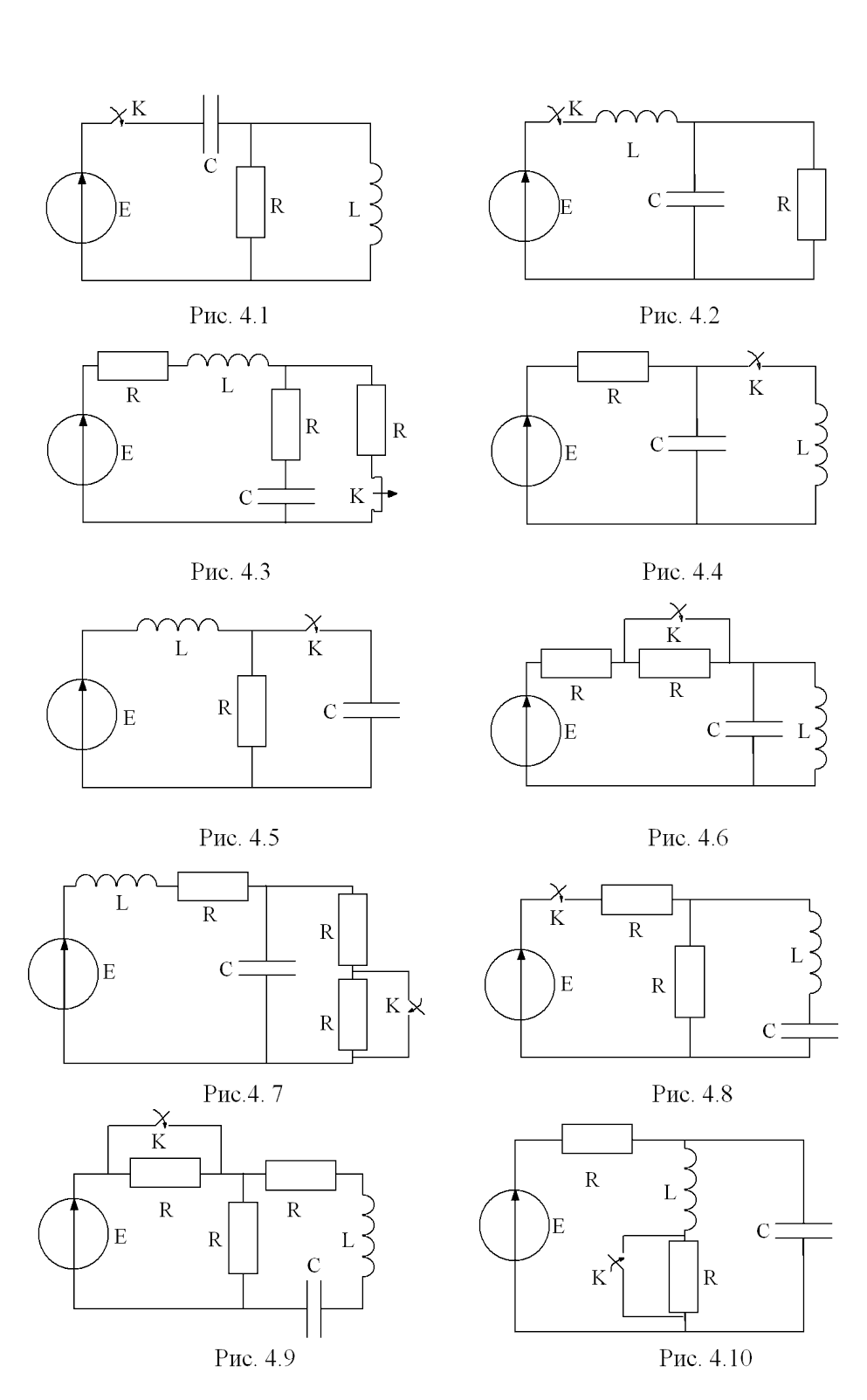 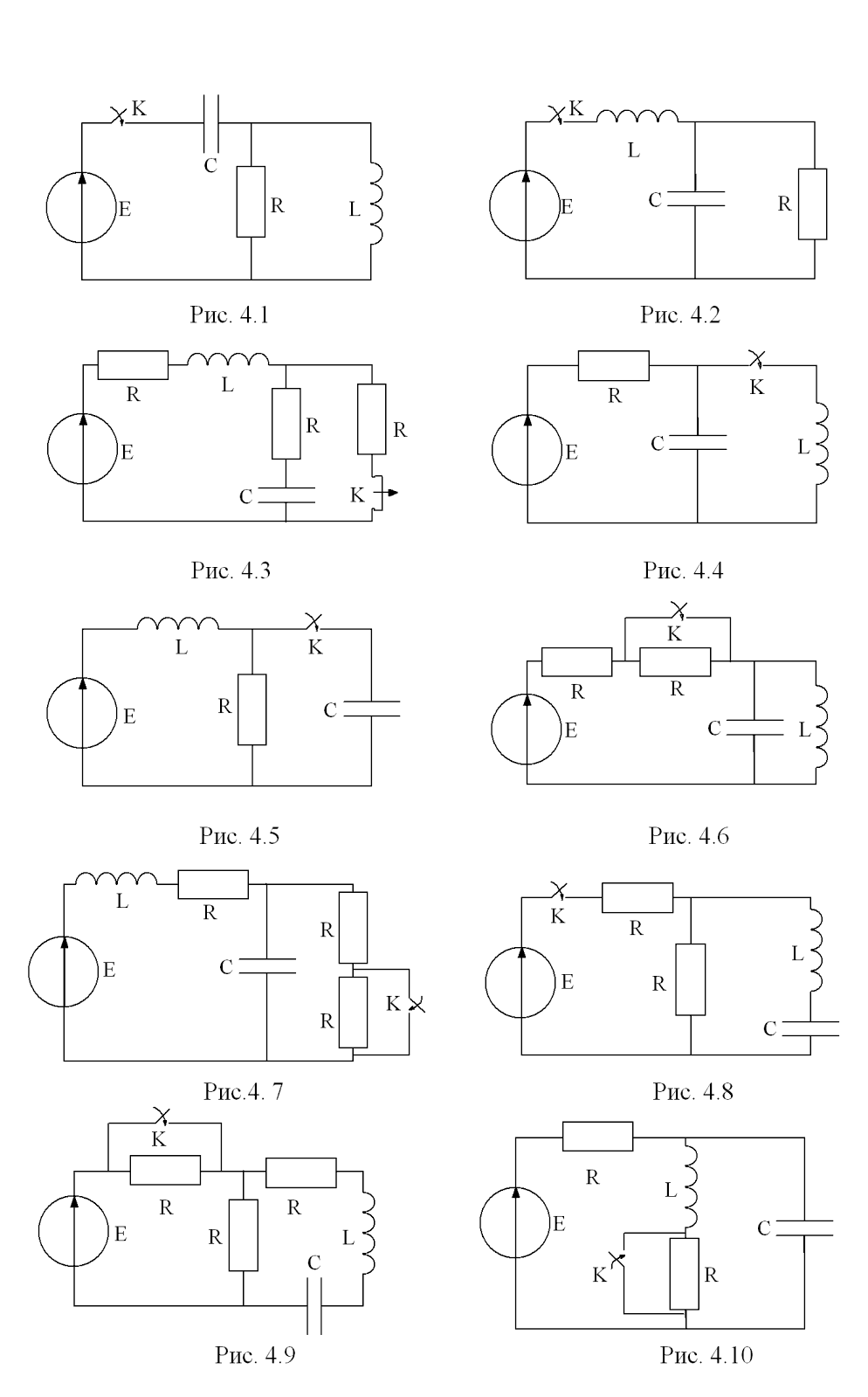                  рис.2.1                                                   рис. 2.2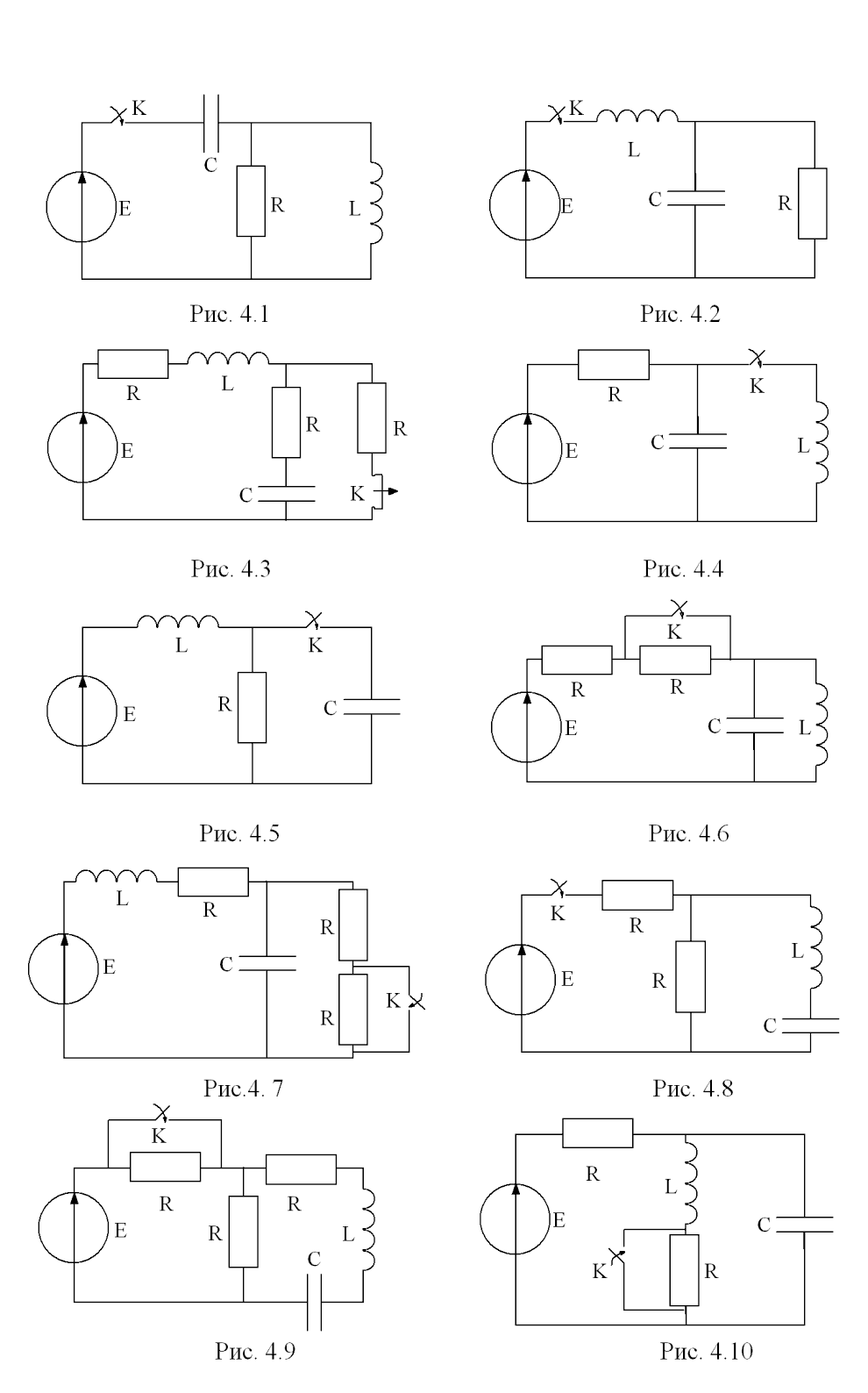 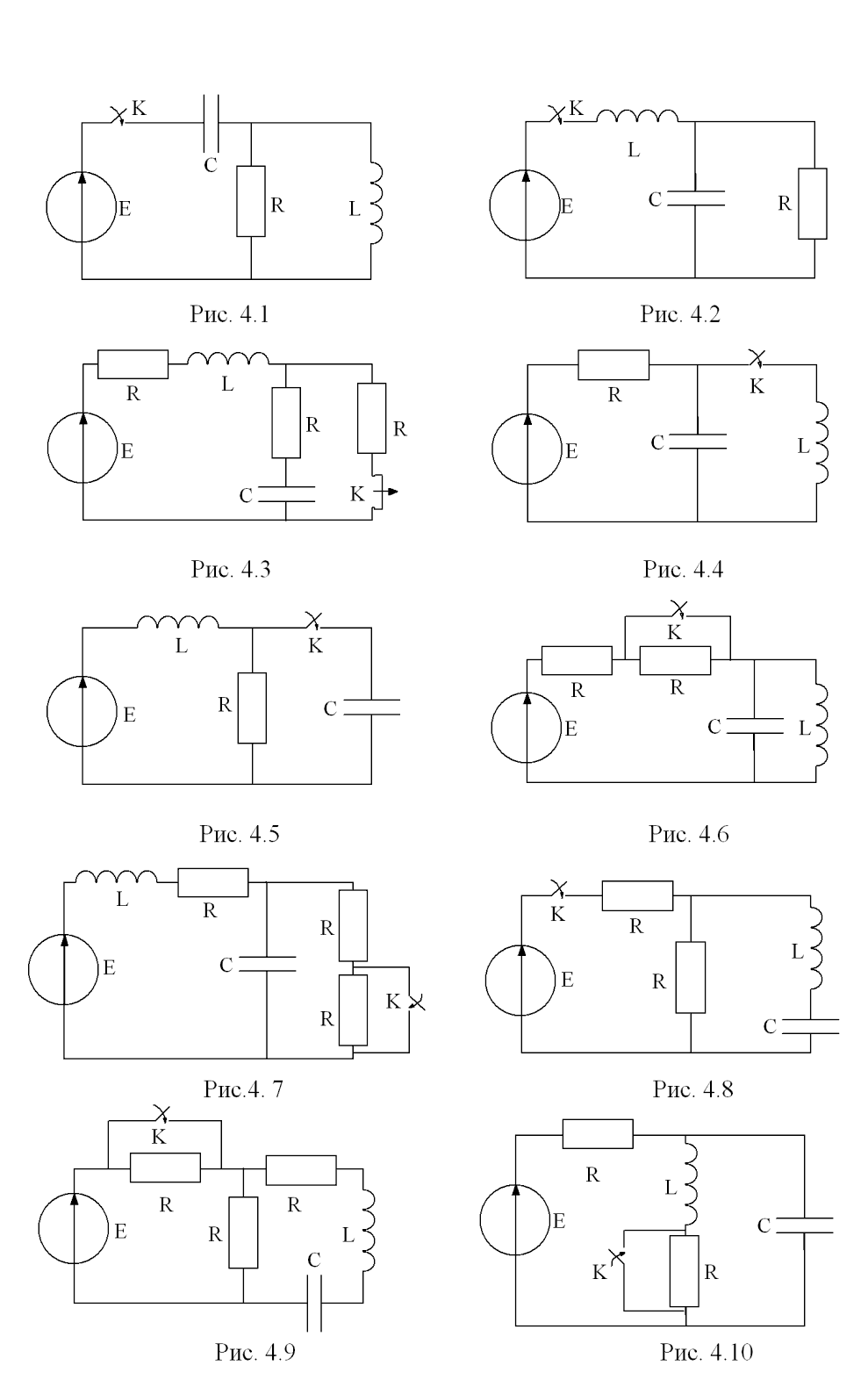                          рис. 2.3                                        рис. 2.4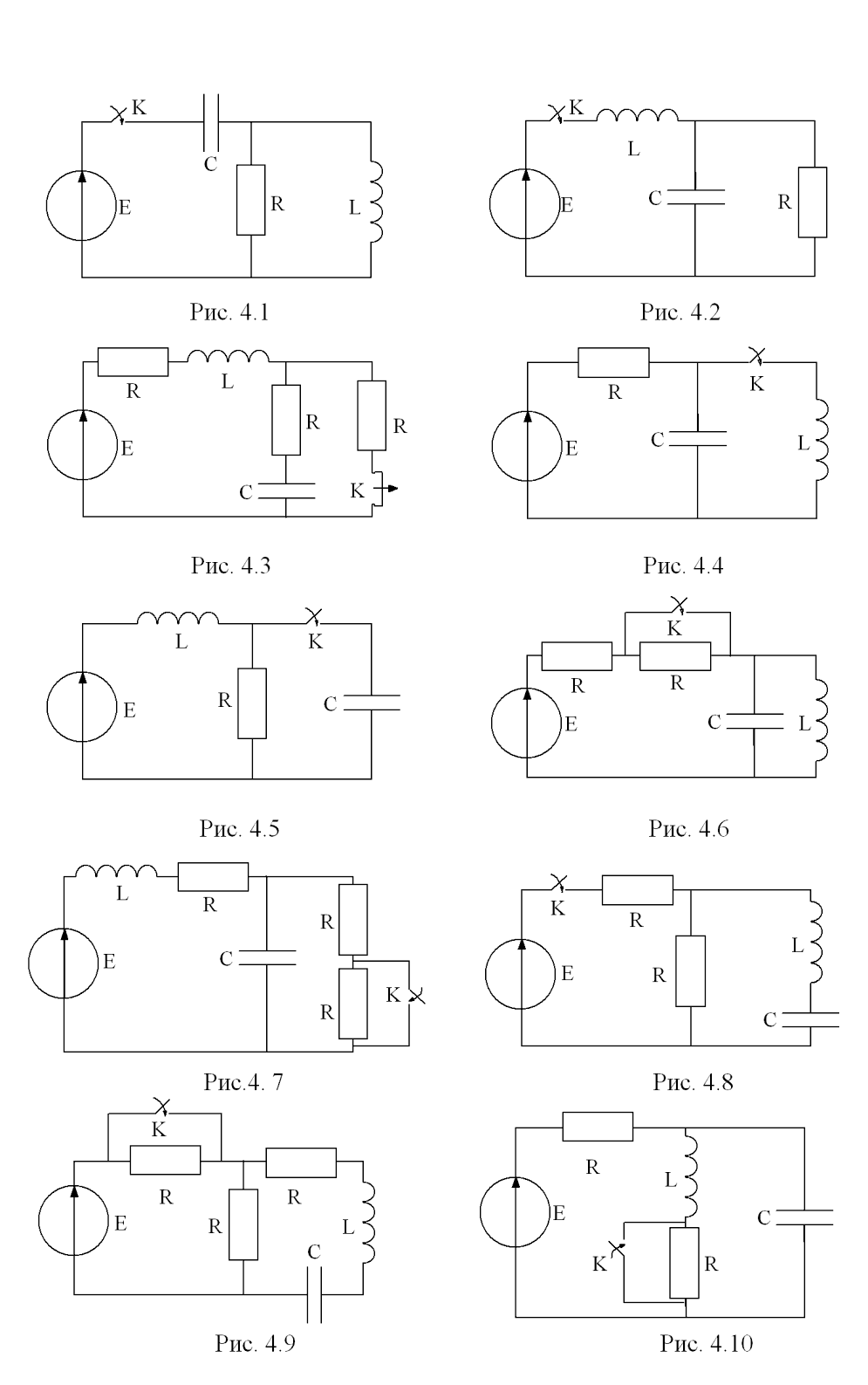 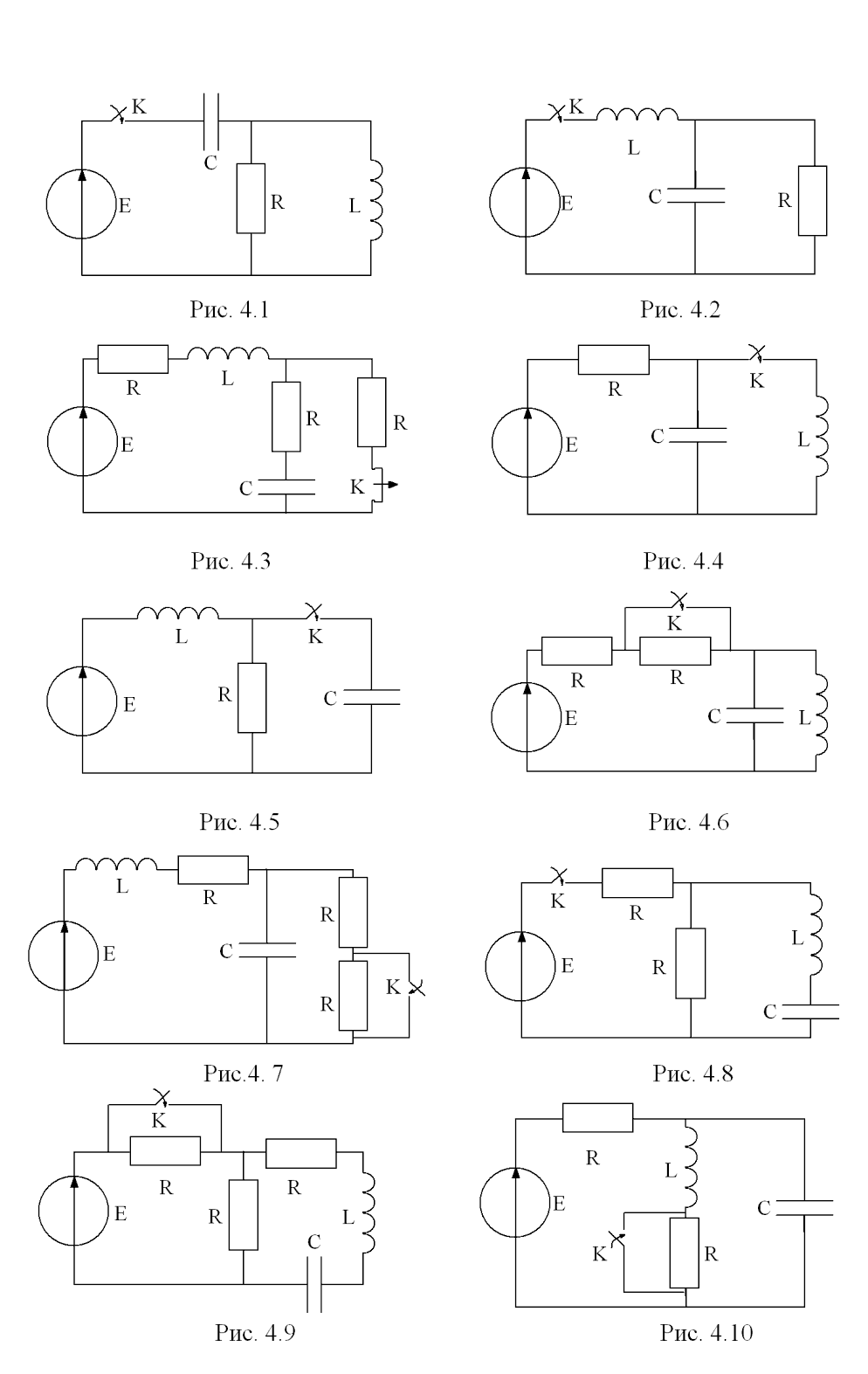                           рис. 2.5                                          рис. 2.6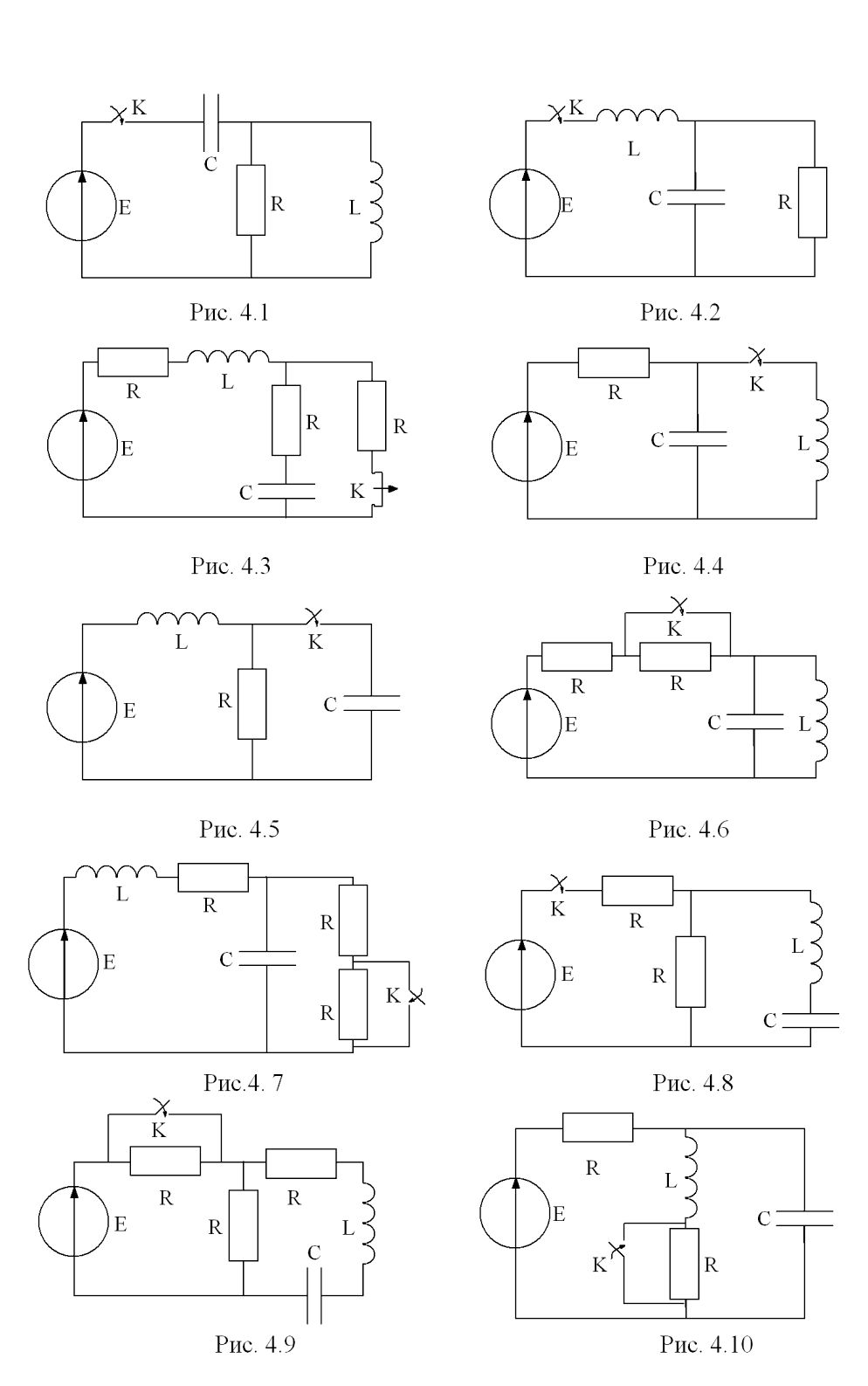                           рис. 2.7                                             рис. 2.8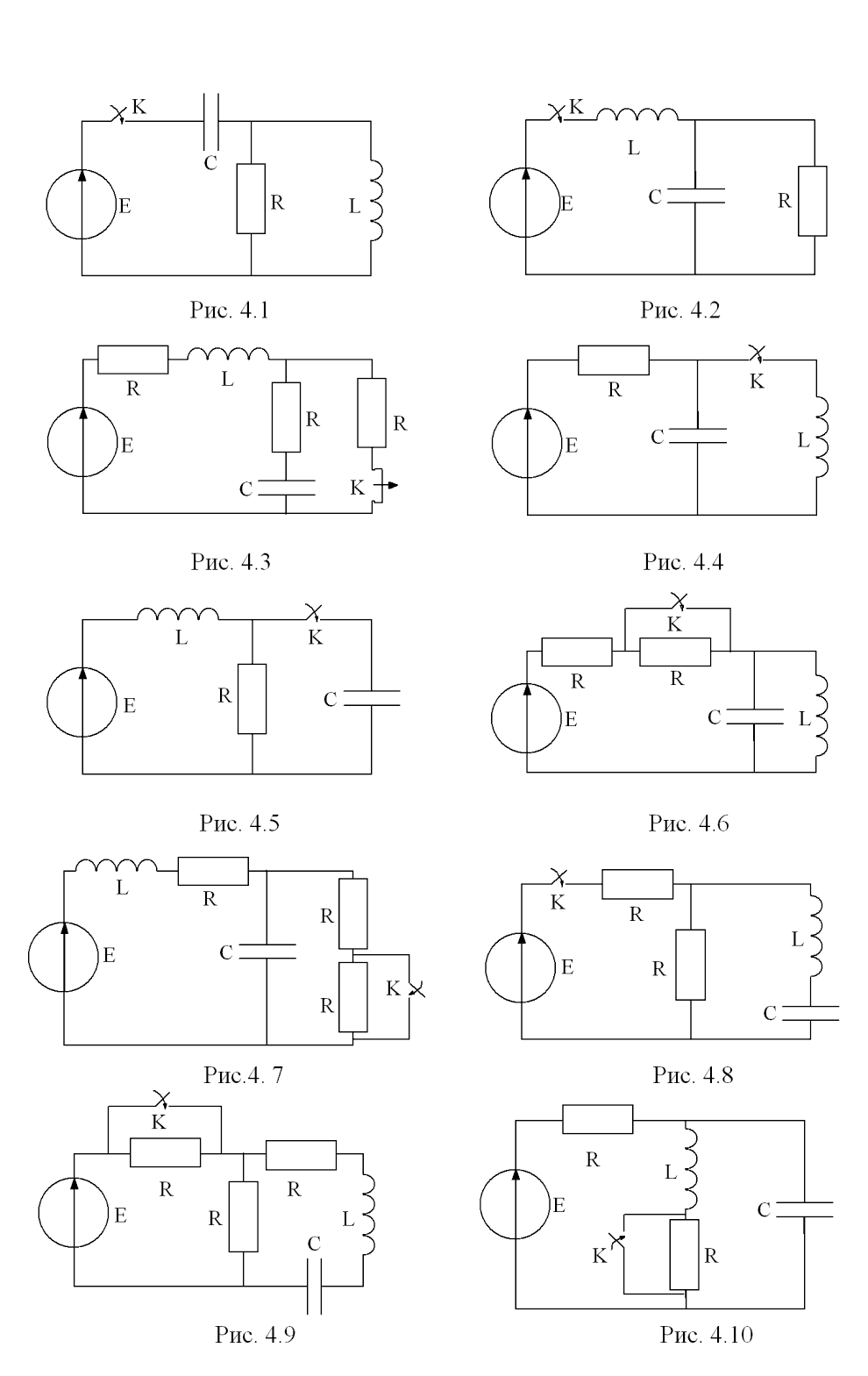 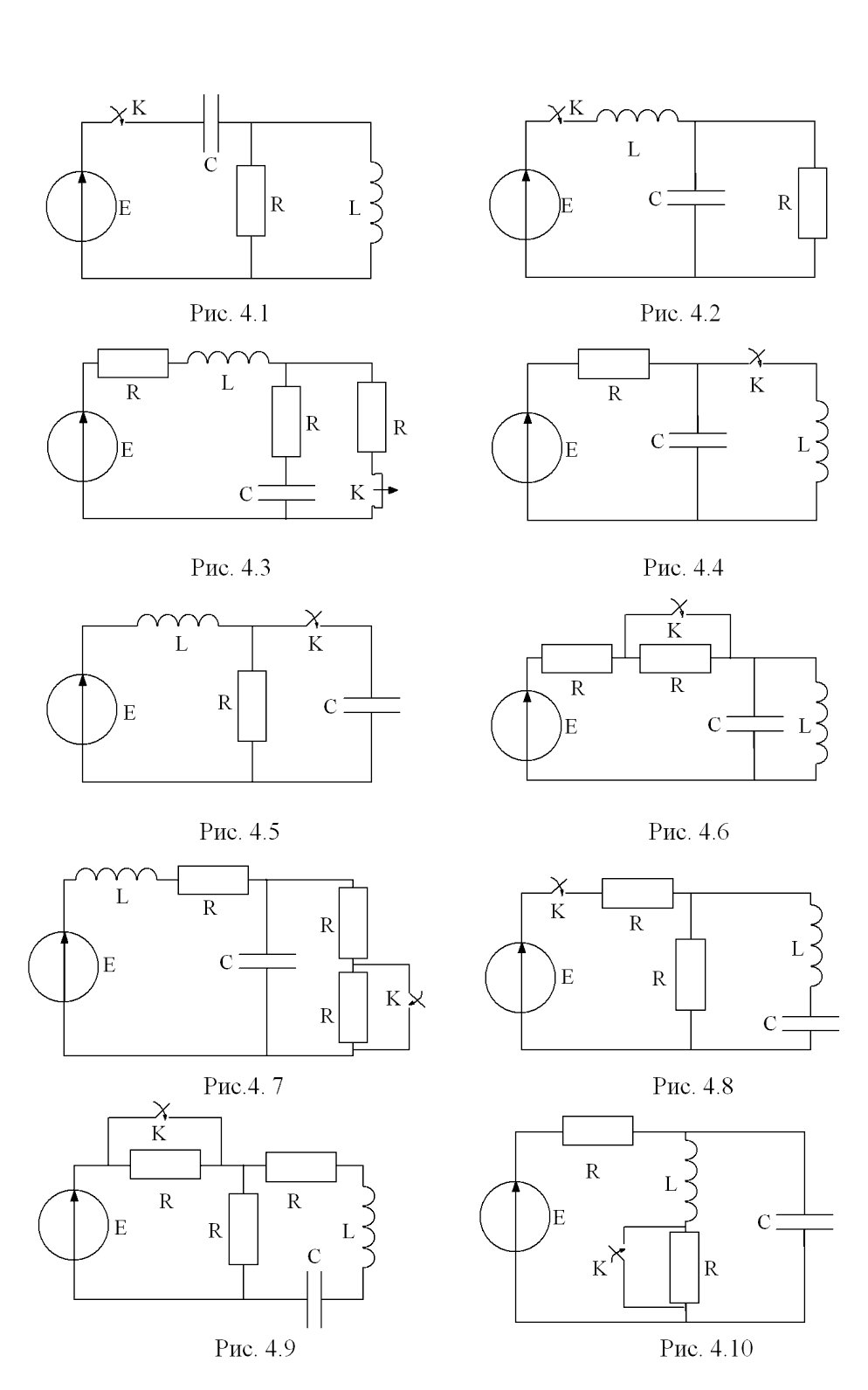                              рис. 2.9                                        рис. 2.10Пример выполнения расчета.В электрической цепи (рис. 2.1) R1=20 Ом, R=10 Ом, L=10 мГн, С=100 мкФ, U=90 В.Определить ток в индуктивности при переходном процессе двумя методами: классическим и операторным. Построить график iL(t).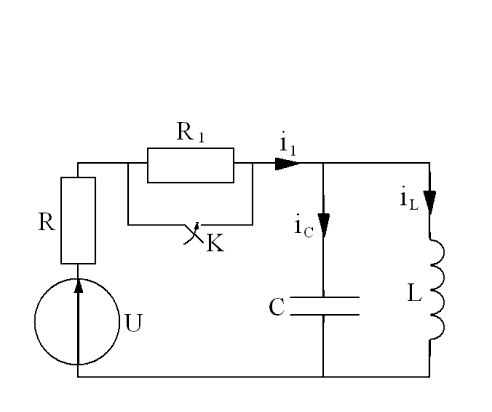 Рис. 2.11Классический метод.1.1. Определим независимые начальные условияuc(0)=0, так как сопротивление индуктивности постоянному току равно нулю.1.2. Определим величину принужденного тока для послекоммутационной цепи1.3. Составим и решим характеристическое уравнение1.4. Корни характеристического уравнения комплексно сопряженные, следовательно функция свободного тока имеет вид:Постоянными интегрирования в уравнении будут А и φ.1.5. Составим систему уравнений для определения постоянных интегрирования1.6. Независимые начальные условияРешим систему (1.5.) для t=0Искомая величина тока2. Операторный метод.2.1. Составим операторную схему цепи по известным независимым начальным условиям (рис. 2.2).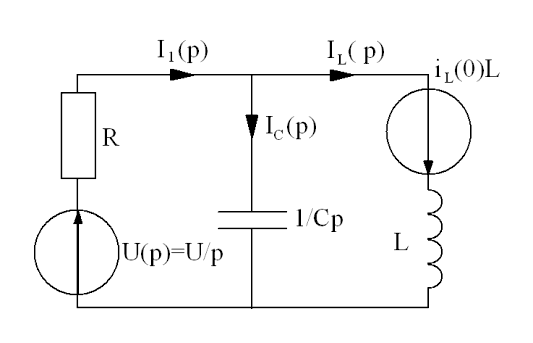 Рис. 2.122.2. Составим систему уравнений по законам Кирхгофа2.4. Перейдем от изображения к оригиналу по теореме разложенияКорниБИБЛИОГРАФИЧЕСКИЙ СПИСОК: Компьютерное моделирование линейных электрических цепей: уч. пособие / Ю.А. Мелешкин, П.П. Гавриш, Ф.В. Дремов, О.В.       Лысенко,. – Самара: Самар. гос. техн. ун-т, 2009. – 76 с. Теоретические основы электротехники: В 3-х т. Учебник для вузов. Том 1,2 / К.С. Демирчан, Л.Р. Нейман, Н.В. Коровкин, В.Л. Чечурин. – СПб.; Питер, 2004. – 463 с.: ил. Бессонов Л.А. Теоретические основы электротехники. Электрические цепи: Учеб. – 10-е изд. – М.: Гардарика, 2002. – 636 с. Евсеев М.Е. Теоретические основы электротехники: Учебное пособие.-СПб.:Политехника, 2008, -380с.ОглавлениеВведение…………………………………………………………. 5Линейные электрические цепи трехфазного синусоидального тока………………………………………………………………...7Переходные процессы в линейных электрических цепях……15Библиографический список………………………………………...25Анализ электрических цепей в установившемся и переходном режимахЗадания и методические указания курсовому проектированиюСоставители: МЕЛЕШКИН Юрий Александрович                АНДРЕЕВ Иван Александрович                       СНАДЧЕНКО Светлана ВалерьевнаПодписано в печатьФормат  60× 84 1/16Печать офсетная. Усл. п.л.Усл.кр. – отт. Уч.-изд.л.Заказ Тираж  50 экз. С.-76Типография филиала СамГТУ в г.Сызрани446001 г.Сызрань, ул.Советская, 45№ вар.№ рис.ЕА,ВR1,ОмR2,ОмR3,ОмXL1,ОмXL2,ОмXL3,ОмXС1,ОмXС2,ОмXС3,Ом11.112711110101055521.222022299966631.338033388877741.412744477788851.522055566699961.638066655510101071.712777744411181.822088833322291.9380999222333101.10660101010111444111.10127111101010555121.9220222999666131.8380333888777141.7127444777888151.6220555666999№ вар.№ рис.ЕА,ВR1,ОмR2,ОмR3,ОмXL1,ОмXL2,ОмXL3,ОмXС1,ОмXС2,ОмXС3,Ом161.5380666555101010171.4127777444111181.3220888333222191.2380999222333201.1660101010111444211.6127111101010555221.7220222999666231.8380333888777241.9127444777888251.10220555666999261.1380666555101010271.2127777444111281.3220888333222291.4380999222333301.5660101010111444311.3127111101010555321.4220222999666331.5380333888777341.6127444777888351.7220555666999361.8380666555101010371.9127777444111381.10220888333222391.1380999222333401.2660101010111444411.4127111101010555421.5220222999666431.6380333888777441.7127444777888451.8220555666999461.9380666555101010471.10127777444111481.1220888333222491.2380999222333501.3660101010111444№ вар.№ рис.R,ОмL,ГнС,Ф,град12.155E-3(1/36)E-31022.2105E-3(5/2)E-22032.352E-2(1/9)E-53042.4105E-3(1/2)E-44052.551E-21E-45062.6102E-2(1/18)E-36072.7203E-2(5/4)E-57082.8254E-22E-58092.9201,5E-35E-590102.10105E-2(15/36)E-4100112.1105E-2(15/36)E-4110122.2201,5E-35E-5120132.3254E-22E-5130142.4203E-2(5/4)E-5140152.5102E-2(1/18)E-5150162.651E-21E-4160172.7105E-3(1/2)E-4170182.852E-2(1/9)E-5180192.9105E-3(5/2)E-2190202.1055E-3(1/36)E-3200212.151E-21E-4210222.2105E-3(1/2)E-4220232.352E-2(1/9)E-3230242.4105E-3(5/2)E-2240252.555E-3(1/36)E-3250262.652E-2(1/9)E-5260272.7101E-3(1/2)E-4270№ вар.№ рис.R,ОмL,ГнС,Ф,град282.855E-31E-4280292.9103E-2(5/4)E-5290302.1054E-22E-5300312.1101,5E-25E-5310322.2205E-2(15/36)E-4320332.3255E-2(15/36)E-4330342.4201,5E-35E-5340352.5104E-22E-5350362.6103E-2(5/4)E-520372.7202E-2(1/18)E-530382.8251E-21E-440392.9205E-3(1/2)E-450402.10102E-2(1/9)E-560412.155E-3(5/2)E-270422.2105E-3(1/36)E-380432.351E-21E-490442.4105E-3(1/2)E-4100452.552E-2(1/9)E-3110462.655E-3(5/2)E-2120472.7105E-3(1/36)E-3130482.851E-3(3/2)E-2140492.91015E-32E-2150502.1058E-31E-3160